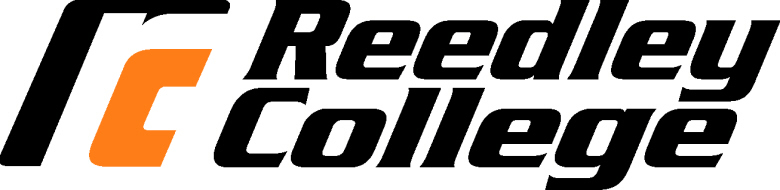 																				Spring 2020CRIM 1Introduction to CriminologySyllabusCourse Name:  CRIM 1 						Section Number:  	59118				Units: 03Total Contact hours: 54.00Instructor:  Barry RambongaE-mail: barry.rambonga@parlierunified.orgOffice Hours:  By Appointment OnlyClass Meeting:  8:55 AM – 9:45 AMStudents are encouraged to meet with the instructor during office hours. Taking advantage of office hours is an excellent opportunity for students to receive individual assistance, discuss career goals, and benefit from constructive feedback. Course Materials:   Schmallager, Frank, 2015, Criminal Justice TodayCourse Description:	This course introduces students to the history and philosophy of the United States criminal justice system. It also analyzes theories of crime and crime causation in conjunction with how law is developed. Additionally, the course examines sentencing and incarceration processes.Student Learning Outcomes:By the end of the semester it is expected that the student will:1.	Recognize the major components of the criminal justice system.2.	Describe the differences between Federal and State courts.3.	Identify the major theories which attempt to explain crime causation.4.	Explain the processes by which a criminal case progresses from    							investigation to appeal.5.	Recognize which Amendments to the United States Constitution have the greatest impact on the criminal justice system.Learning Objectives:In the process of completing this course, students will:1.	Demonstrate an understanding of the history, development, structure, and				function of the American police, courts, and corrections systems.2.	Explain the methods, theories, and concepts associated with the sources of crime data, the emerging patterns of criminal activity, and the costs of crime.3.	Demonstrate an understanding of criminological theories used to explain crime and criminality.4.	Demonstrate the ability to follow appropriate writing styles practiced within the social sciences arena while gathering and organizing the material required for a case brief or other selected written project.5.	Show an understanding of corrections including the roles of probation, parole, and community corrections, as well as the functions of prisons and jails.6.	Convey an understanding of the process of adjudication.7.	Identify and describe special issues in the criminal justice system involving juvenile delinquency.Attendance and Tardiness:Frequent tardiness is disrespectful and a disruption to the class. Therefore, to reduce interruptions, every two (2) tardies will be counted as one (1) absence. While attendance is not weighed in the final grade equation, it is an important component for those students who have an interest in learning. Being present in class enables the students to participate academically in class discussions, gain exposure to new found knowledge, and greatly improve the likelihood of performing more successfully on course assignments and examinations. Within the first nine weeks of the course, students who miss a total of six (6) classes will be dropped from the program.If you are late to any test, including the final exam, your score will be dropped one grade. Classroom standards:Class participation Cell phone useRespect for fellow studentsAbsenteeism and tardinessSave all your work and monitor your gradesTentative Schedule:Subject to Change:This syllabus and schedule are subject to change. If you are absent from class, it is your responsibility to check on any changes made while you were absent.Evaluation:Students will be evaluated on the basis of their performance on quizzes (announced and unannounced), written assignments, unit tests, lab projects and final examination according to the following scale. The instructor reserves the right to adjust scores as it may be required throughout the semester.Unit Assignments		10%	Tests & Quizzes		20%			Projects					40%		Final Exam 				20%			Your grade in this course will be based on the following scale:			A – 90 – 100% 			B – 80 – 89%			C – 70 – 79%			D – 60 – 69%			F – 59% and belowAttendanceLecture:  Attendance is required and roll will be taken at each class meeting.  There is no difference between an “excused” or “unexcused” absence.  A “tardy” is considered an absence unless the student contacts the instructor at the end of class to change the status from absent to tardy.  Two tardies will count as an absence.  Any student who misses more than two weeks of class meetings within the first 9 weeks of class may be dropped from the class by the instructor (i.e., class meets two times per week, 4 absences; class meets 1 time per week, 2 absences).Lab:  Attendance in all labs is mandatory.  Students must make prior arrangements with the instructor to be excused from lab.  At that time, the instructor will determine, if any, make-up work will be appropriate.Quizzes:  There will be no make-ups for quizzes.Tests:  Make-up tests are limited to students who have made arrangements with the instructor prior to the required testing period or those students who have been excused by High School Attendance Office. Test material is constructed from class discussions, assigned readings, guest lectures, video presentations, and special assignments. Tests will consist of true/false and multiple choice questions. Unless the student receives prior approval from the instructor, no make-up tests will be allowed.Grading Policy/Scales/Evaluation CriteriaFor maximum point consideration, all written assignments and term reports should be typed and double-spaced.  Lecture assignments (homework) will be accepted late up to the test for that unit of the course or 2 weeks past the deadline, whichever is sooner; however, late assignments will be penalized 1/5 of the possible points.  Late laboratory assignments turned in within one week of the required due date will be accepted with a penalty equal to 1/5 of the maximum points.  Any lab assignment turned in after that time up to the last regular class meeting will be accepted with a 50% penalty.College Policies:Cheating & PlagiarismIn keeping with the philosophy that students are entitled to the best education available, and in compliance with Board Policy 5410, each student is expected to exert an entirely honest effort toward attaining an education.  Violations of this policy will result in disqualification for the course.Cheating is:Copying someone else’s class work or letting someone copy you, when your teacher tells you that the work is to be done on your own (includes asking/telling orally).Copying answers on a test or letting someone copy from your test (includes asking/telling orally).Using a cheat sheet or unauthorized notes.Turning in someone else’s work as your own.Text messaging and multi-media messaging.Consequences, Per School Year:1st Offense - The teacher shall send a referral to office. Student shall receive an “F” or zero on the work or the test and a one (1)	day suspension or Saturday School, parent contact required.2nd Offense - The teacher shall send a referral to the office. The student shall receive an “F” or zero on the work or the test and a one (1) day suspension with parent contact required. Student placed on honesty contract. A high school student shall be removed to a study hall/or alternative class with a “W/F” for the semester.3rd Offense - Recommendation for transfer.Instances of cheating need not be confined to one (1) class. Each of the three (3) offenses could happen in a different class. Any student who is transferred to a study hall/or alternative class and then required disciplinary removal from the study hall/or alternative class shall be transferred to an alternative school site/program.Each student is expected to assist in the overall environment of the classroom making it conducive to learning.Accommodations for Students with DisabilitiesIf you have a verified need for an academic accommodation or materials in alternate media (i.e., Braille, large print, electronic text, etc.) per the Americans with Disabilities Act (ADA) or Section 504 of the Rehabilitation Act, please contact the instructor as soon as possible.Reedley College is committed to creating accessible learning environments consistent with federal and state law. To obtain academic adjustments or auxiliary aids, students must be registered with the DSP&S office on campus. DSP&S can be reached at (559) 638-3332.  If you are already registered with the DSP&S office, please provide your Notice of Accommodation form as soon as possible.Work Ethic - Most students are enrolled in college classes to obtain a quality job or to enhance their skills for advancement with their current employment situation.  Employers look for a punctual, responsible individual who is prepared to go to work.  Our goal is to replicate the workplace environment where a student can develop and demonstrate these desirable traits.Punctual:  It is customary to arrive at least 5 minutes before work begins.  Individuals will be terminated if they are not punctual.Responsible:  It is expected than an employee works every scheduled work day.  Individuals will be terminated if they are not responsible.Prepared:  It is expected that an employee be prepared with he/she arrives for work.  Students must have work shirts, safety glasses, and appropriate footwear to participate in the laboratory.  If a student is not prepared, he/she cannot participate and will receive a zero (see “responsible”).Language - English is expected to be spoken in class for the following reasons:All course content and materials are presented in English and class discussions all take place in English.All lab activities are conducted in groups and must have effective communication between all group members.Activities can be hazardous and it is vital that instructors receive feedback in English to ensure safe practices.This policy is designed so that instructors and all students may communicate in a common language.All individuals must have freedom of expression and are allowed and encouraged to communicate in the language of their choice outside of class times, including breaks.Behavioral StandardsEach student is responsible for his/her own work.  Written assignments are not group assignments and no credit will be awarded for students who turn in the same work.  Students suspected of cheating on tests and quizzes will receive no credit for that particular assignment and may be removed from the class.It is considered polite to turn off cell phones when in the classroom or shop.  Please do so.There is no smoking, chewing tobacco, alcohol, or drugs allowed in classrooms, shops, or school vehicles.This class is set for the semester.  All doctor’s appointments, interviews, meetings with counselor, and other types of appointments should be scheduled during your time outside of class.Important Dates Spring 2020January 13 		Start of Spring 2020 semesterJanuary 20 		Martin Luther King, Jr. Day observed (college campus closed)January 31 		Last day to drop a Spring 2020 full-term class to avoid a “W” February 14 		Lincoln Day observance (college campus closed)February 17 		Washington Day observance (college campus closed)March 13 			Last Day to drop a full-term class (letter grades assigned after this date)April 14 - 19 		Spring recess (college campus open)May 18-22 		Spring 2020 final exams weekMay 22 			End of Spring 2020 semester** Withdrawal (W): A student will be assigned a grade of “W” for classes dropped on or after 20 percent of the duration of the class, up to and including 50 percent of the duration of the class. After the 50 percent point, the student must receive a letter grade other than a “W” (i.e., A, B, C, D, F, I, P, NP). Check with your instructor for the deadline applicable to your class.FAQs:Do you accept late homework? When is the final exam? How many classes can I miss before I am dropped?I will not answer any questions that are answered in the syllabus.Can I use an old edition of the textbook?Although I understand the expense incurred for textbooks, I cannot allow old editions of the text to be used. I had to work all night, so I wasn’t able to come to class. Can I have an excused absence?I do not recognize excused absences. You are allowed an allotted amount, so use them wisely.  I cannot buy the textbook, so can I turn in my homework late and still get full credit?There is a copy on reserve in the library and I do not accept late homework in Crim 1.  Can I email you?It is easier to reach me by email. However, you must include in the email what course you are in, or I will return the email unanswered. Can I email you my homework?With prior approval only! I teach several classes with nearly 40 students in each class. That much email will overload my account. If I do allow you to email your homework, in cases of emergency only, it must be written on a Word Document and sent as an attachment. I am taking the course with a friend or a relative; can we do the homework together and turn in the same answers?I encourage you to share ideas, but the answers have to be in your own words. By that I do not mean changing a few words and calling it your own. Review the definition of plagiarism.  What if there is a dispute about a homework or test score? For example, I am sure I turned in a homework assignment, but I did not get credit for it. I cannot emphasize enough about the importance of saving your work. Please don’t rely on me to be perfect. I will make every effort to be accurate.I have a plane ticket to fly home before the final. Can I arrange to take the final at a time other than when it is scheduled? No. The final date is written in stone. If there is an extreme case, then speak with me about it. 10.	The class I have before this one is across campus, I have to be late 	sometimes. Will they be excused?	You must take issues like this into consideration before you register for classes. There are no excused absences, so the answer is no. 11. It’s near the end of the semester and you ask, “Can I do something for 	extra credit, I’m not doing well in the class?”I am here to help, but you have take responsibility. I offer extra credit so don’t wait until the last minute. You are allowed no more than 20 points of extra credit for the class (if you meet the minimum qualifications to do be allowed to turn any in). Any extra credit project must first be approved by me. If you wait until the last minute, I will not approve any. Topic/UnitWeek 1- Chapter 1: What is Criminal Justice?Week 2- Chapter 2: The Crime PictureWeek 3- Chapter 3: The Search for CausesWeek 4-  Chapter 4: Criminal LawWeek 5- Chapter 5: Policing: History and StructureWeek 6- Chapter 6: Police Organization and ManagementWeek 7- Chapter 7: Policing: Legal Aspects 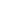 Week 8- Chapter 8: Policing: Issues and ChallengesWeek 9- Chapter 9: The Courts: Structure and ParticipantsWeek 10-  Chapter 10: Pretrial Activities and the Criminal TrialWeek 11-   Chapter 11: SentencingWeek  12- Chapter 12: Probation, Parole, and Community CorrectionsWeek 13- Chapter 13: Prisons and JailsWeek 14-   Chapter 14: Prison Life Week 15-Chapter 15: Juvenile JusticeWeek 16-  Chapter 16: Drugs and CrimeWeek 17-Chapter 17: Terrorism and Multinational Criminal JusticeWeek 18-  Chapter 18: The Future of Criminal JusticeCRIMINOLOGY 1 HOMEWORK SCHEDULENote: If you copy/paste your answers from the internet you will not receive any creditCRIMINOLOGY 1 HOMEWORK SCHEDULENote: If you copy/paste your answers from the internet you will not receive any creditCRIMINOLOGY 1 HOMEWORK SCHEDULENote: If you copy/paste your answers from the internet you will not receive any creditCRIMINOLOGY 1 HOMEWORK SCHEDULENote: If you copy/paste your answers from the internet you will not receive any creditCRIMINOLOGY 1 HOMEWORK SCHEDULENote: If you copy/paste your answers from the internet you will not receive any creditHW    CH                                       End of Chapter Questions             DUE      PTSHW    CH                                       End of Chapter Questions             DUE      PTSHW    CH                                       End of Chapter Questions             DUE      PTSHW    CH                                       End of Chapter Questions             DUE      PTSHW    CH                                       End of Chapter Questions             DUE      PTS11(1) Name the three components of the CJS and describe their functions. 1 PAGE MINIMUM.TBA1021-2(1) Review Questions 1-3 Page 27 &  (2) Review Questions 2,4 & 5, Page 61TBA1033-4(3) Review Questions 1,3,5,7  Page 85 & (4) Review Questions 1,2 & 5, Page 109TBA1045-6(5) Review Questions 1,2,4 & 6  Page 135 &  (6) Review Questions 2,3,6 & 7  Page 161TBA1057-8(7) Review Questions 1,3 & 5 Page 189 &  (8) Review Questions 2,3 & 6 Page 220TBA1069-10(9) Review Questions 2,3 & 4 Page 249  &   (10) Review Questions1,3,4 & 6 Page 279TBA10711-12(11) Review Questions  1,3,4 & 6 Page 303  &  (12) Review Questions 2, 5 & 7 Page 337TBA10                                                                             TOTAL HOMEWORK POINTS POSSIBLE:    70                                                                             TOTAL HOMEWORK POINTS POSSIBLE:    70                                                                             TOTAL HOMEWORK POINTS POSSIBLE:    70                                                                             TOTAL HOMEWORK POINTS POSSIBLE:    70                                                                             TOTAL HOMEWORK POINTS POSSIBLE:    70CRIMINOLOGY 1 TEST SCHEDULECRIMINOLOGY 1 TEST SCHEDULECRIMINOLOGY 1 TEST SCHEDULECRIMINOLOGY 1 TEST SCHEDULETEST     CHAPTERS          DATE              POINTSTEST     CHAPTERS          DATE              POINTSTEST     CHAPTERS          DATE              POINTSTEST     CHAPTERS          DATE              POINTS1TBDTBA402TBDTBA403TBDTBA404Term PaperTBA50FINALComprehensiveTBD50                  TOTAL TEST POINTS POSSIBLE:       220                  TOTAL TEST POINTS POSSIBLE:       220                  TOTAL TEST POINTS POSSIBLE:       220                  TOTAL TEST POINTS POSSIBLE:       220LETTER GRADEPERCENTAGE RANGEPOINTSA100-90B89-80C79-70D69-60F59 and belowCumulativeTOTAL HOMEWORK POINTS POSSIBLE70TOTAL EXAMINATION POINTS POSSIBLE220TOTAL POINTS POSSIBLE310